Summary: 1 variation. Sin, cos and tan ratios. Arc length.Question:A cone is produced by removing a quarter of a circle and joining the two edges. When you look at the code from the side, what angle is formed by the two sloping sides?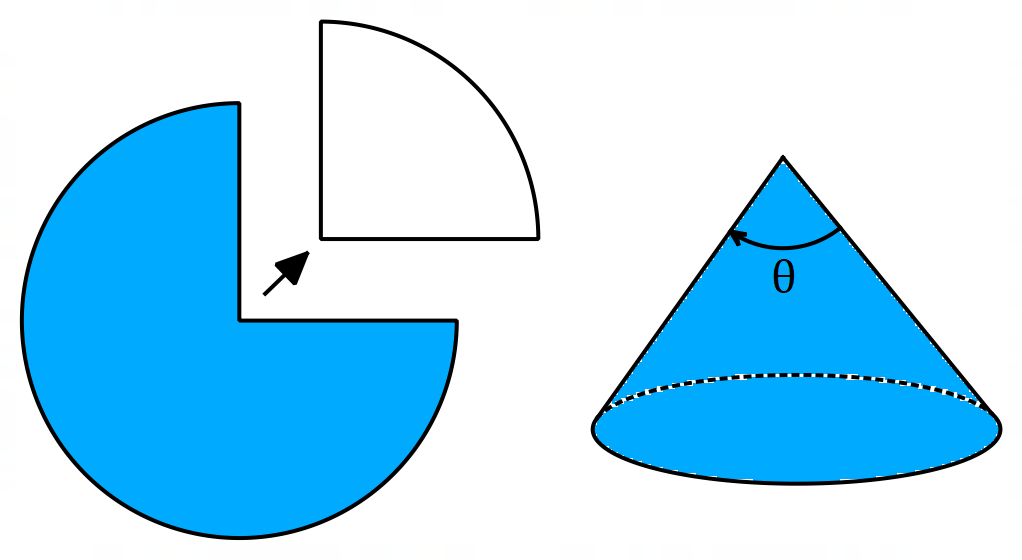 Solution:Assume that the radius of the original circle = 1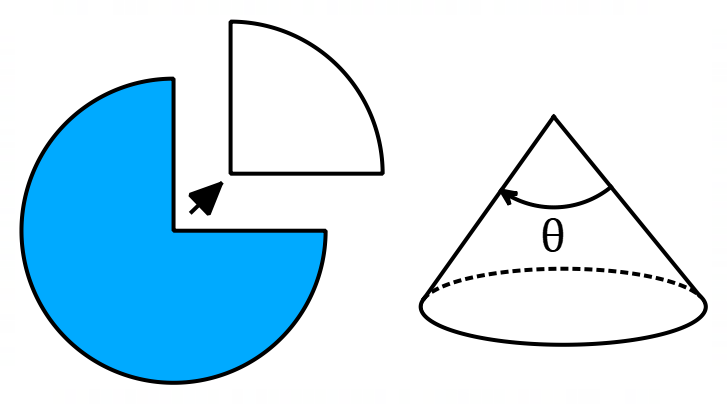 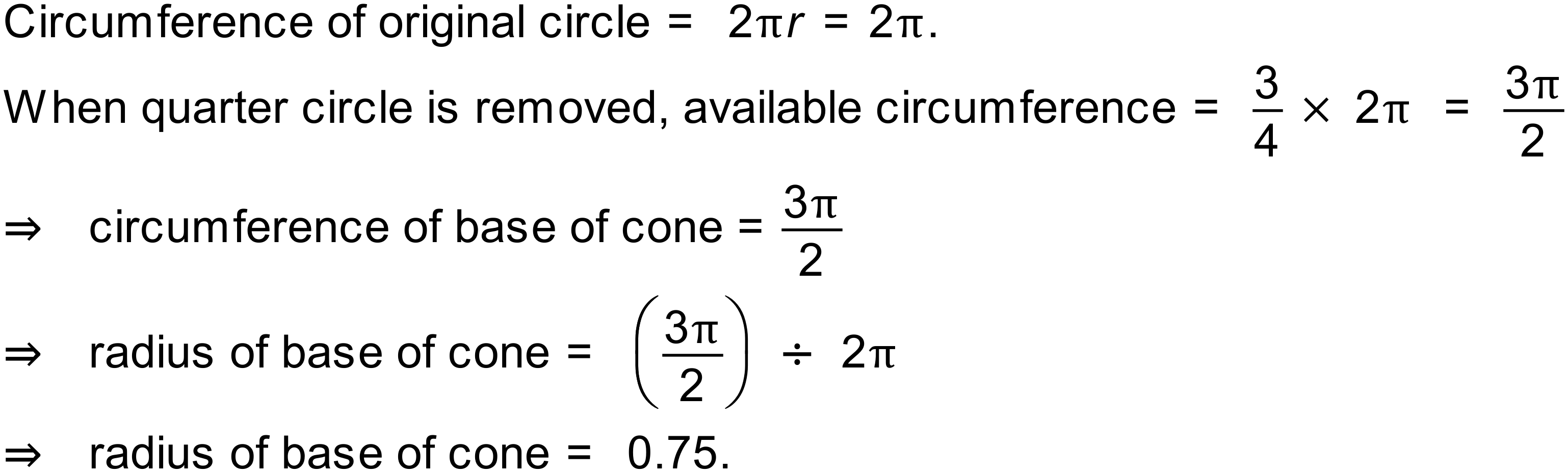 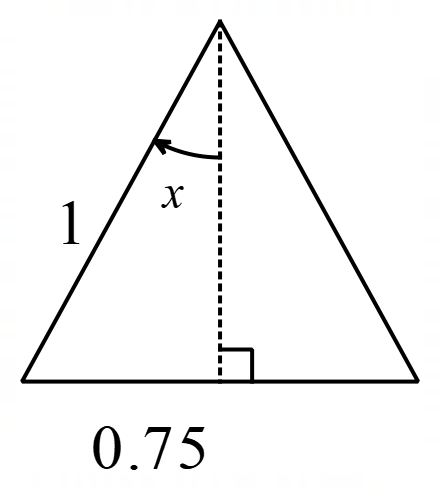 On this cross section of the cone you can see the radius of the base and the radius of the original circle which becomes the slope height of the cone.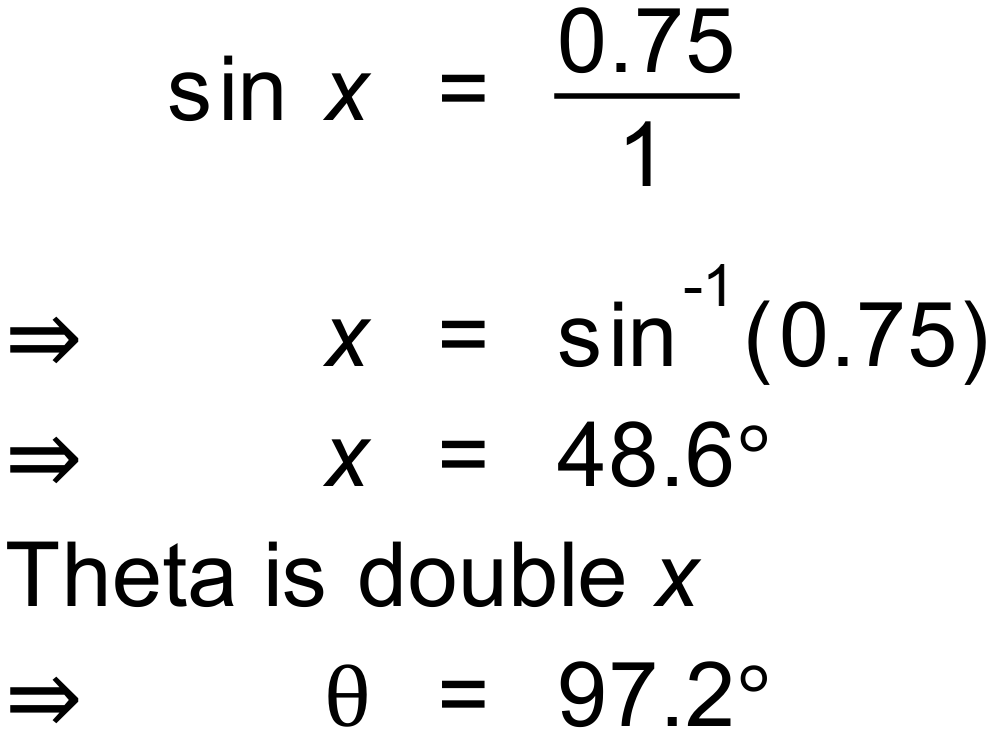 